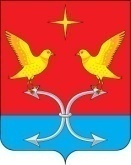 МАРЬИНСКИЙ СЕЛЬСКИЙ СОВЕТ НАРОДНЫХ ДЕПУТАТОВКОРСАКОВСКИЙ РАЙОН ОРЛОВСКАЯ ОБЛАСТЬРЕШЕНИЕ19 октября 2021 года                                                                             № 6/1д. Большие ОзёркиО внесении изменений и дополнений в решение Марьинскогосельского Совета народных депутатов Корсаковского районаот 18.02.2020 года № 93/1 «Положение о муниципальной службе                        в  Марьинском  сельском поселении»Принято Марьинским сельским Советом народных депутатов Корсаковского района Орловской области	В целях приведения решения Марьинского сельского Совета народных депутатов Корсаковского района  в соответствие с действующим законодательством,  рассмотрев протест межрайонной Новосильской прокуратуры от 30.09.2021 года № 14-2021 на решение от 18.02.2020 года № 93/1 «Положение о муниципальной службе в Марьинском  сельском поселении»   Марьинский сельский Совет народных депутатов Корсаковского района РЕШИЛ:1. Внести в решение следующие изменения:1.1. Пункт 9 статьи 11 изложить в новой редакции и дополнить пунктом 9.1.:9) сообщать в письменной форме представителю нанимателя (работодателю) о прекращении гражданства Российской Федерации либо гражданства (подданства) иностранного государства - участника международного договора Российской Федерации, в соответствии с которым иностранный гражданин имеет право находиться на муниципальной службе, в день, когда муниципальному служащему стало известно об этом, но не позднее пяти рабочих дней со дня прекращения гражданства Российской Федерации либо гражданства (подданства) иностранного государства - участника международного договора Российской Федерации, в соответствии с которым иностранный гражданин имеет право находиться на муниципальной службе;9.1) сообщать в письменной форме представителю нанимателя (работодателю) о приобретении гражданства (подданства) иностранного государства либо получении вида на жительство или иного документа, подтверждающего право на постоянное проживание гражданина на территории иностранного государства, в день, когда муниципальному служащему стало известно об этом, но не позднее пяти рабочих дней со дня приобретения гражданства (подданства) иностранного государства либо получения вида на жительство или иного документа, подтверждающего право на постоянное проживание гражданина на территории иностранного государства;	1.2. пункты 6,7 статьи 12 изложить в новой редакции:6) прекращения гражданства Российской Федерации либо гражданства (подданства) иностранного государства - участника международного договора Российской Федерации, в соответствии с которым иностранный гражданин имеет право находиться на муниципальной службе;7) наличия гражданства (подданства) иностранного государства либо вида на жительство или иного документа, подтверждающего право на постоянное проживание гражданина на территории иностранного государства, если иное не предусмотрено международным договором Российской Федерации;	1.3. пункт  2 части 1 статьи 18 считать утратившим силу.   2.  Настоящее решение  обнародовать в установленном порядке  и разместить на официальном  сайте администрации Корсаковского района (www.корсаково57.рф). Глава сельского поселения                                                         Н. В. Слепова 